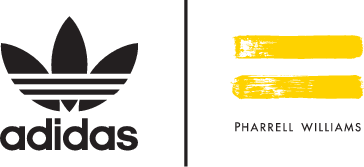 adidas Originals = PHARRELL WILLIAMS Tennis Hu част IIВдъхновено от оригинала, пресъздадено от Фарел Уилямс.Херцогенаурах, 18 юли 2017 г.Фарел Уилямс продължава своятa съвместна работа с adidas Originals, като този месец представя четири нови модела от емблематичната Tennis Hu серия със запомнящ се силует в разнообразие от ярки, сезонни цветови палитри.Всяка обувка от новата серия напомня за изчистения летен дизайн на Tennis Hu и разполага с лека, дишаща горна част Primeknit, както и текстурирана с вафлен релеф подметка от пяна EVA. Всичко това е подчертано от акценти на езика и петата на обувките с отличителните символи на бранда. Контрастиращи детайли придават завършеност по видимата линия на подплатата в комбинация с характерните за серията минималистични връзки. Най-ярката нотка в новите модели от серията, е цветовата комбинация, която придава на дизайна впечатляваща текстура.Два от новите модели Tennis Hu се открояват с искрящо бяла подметка с вафлен релеф, съчетана с многоцветни текстилни нишки Primeknit и брандирани акценти от висококачествен велур. Останалите два модела се открояват със съчетание от контрастиращи с дизайна цветови палитри, напомнящи моделите от края на 80-те години с подметки, наподобяващи мрамор, което превръща обувките Tennis Hu в психеделичен летен модел.Четирите модела от серията adidas Originals by Pharrell Williams Tennis Hu ще бъдат представени в цял свят на 28 юли 2017 г.Tennis HU част II характеристикиОписание на продукта : Горна част Primeknit, изтъкана от многоцветни текстилни нишки Уникална система от връзкиТекстурирана подметка с вафлен релеф от пяна EVA Допълнителен етикет на езика, изработен от висококачествен велуренОтличително adidas by Pharrell Williams лого на петата TENNIS HU #BY2671  Цветова комбинация от сива подметка и многоцветна горна част 
TENNIS HU #BY2673  Цветова комбинация от бяло, жълто и многоцветна горна част
TENNIS HU #BY2672  Цветова комбинация от бледо бежово, розово и оранжеви пръски на подметката
TENNIS HU #CQ1872 Цветова комбинация от зелено, сиво, черно и жълто #adidaspharrellwilliams#adidasoriginals@pharrell@adidasoriginalsЗа допълнителна информация, моля, свържете се с:Георги Манчев - PR Manager – B+REDEmail: george.manchev@bplusred.com